Опросный лист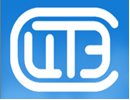 Общество с ограниченной ответственностью«Центр теплоэнергосбережений»107078, г. Москва, ул. Новая Басманная, д. 19, стр. 1  www.ctes.ru				 e-mail: info@ctes.ruНаименование муниципального образования:____________________________________________________________________________________________________________________________Глава (ФИО, телефон, факс): _____________________________________________________________________________________________________________________________________________Адрес:_____________________________________________________________________________Ответственное  лицо по энергосбережению (должность, ФИО):________________________________________________________________________________________________________________Телефон/факс/электронная почта__________________________________________________________________________________________________________________________________________Мы заинтересованы в _______________________________________________________________________________________________________________________________________________________________________________________________________________________________________________________________________________________________________________________Инфраструктурные проблемы _____________________________________________________________________________________________________________________________________________________________________________________________________________________________Предприятия инфраструктуры, работающие на территории образования ТеплоснабжениеФ.И.О. руководителя предприятия:_____________________________________________________Ф.И.О. ответственного лица (телефон, факс)_____________________________________________Водоснабжение и очисткаФ.И.О. руководителя предприятия:_____________________________________________________Ф.И.О. ответственного лица (телефон, факс)_____________________________________________Электросетевая компанияФ.И.О. руководителя предприятия:_____________________________________________________Ф.И.О. ответственного лица (телефон, факс)_____________________________________________Электросбытовая компанияФ.И.О. руководителя предприятия:_____________________________________________________Ф.И.О. ответственного лица (телефон, факс)_____________________________________________Крупная промышленная генерирующая  компания (если есть)Ф.И.О. руководителя предприятия:_____________________________________________________Ф.И.О. ответственного лица (телефон, факс)_____________________________________________